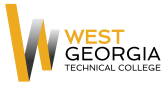 Job AnnouncementPosition:  Adjunct Instructor - Computer Information Systems for Simulation & Game DevelopmentLocation: Coweta – Central Education CenterDepartment:  Academic AffairsReports to: Associate Dean, School of Business and Public ServicesFLSA Designation: Part time Nature of Duties: Under limited supervision prepares lesson plans for classroom instruction for credited Computer Information Systems courses relating to the specialization of Simulation and Game Development; implements program curriculum, syllabi, goals and objectives; monitors and evaluates student progress in attaining goals and objectives. The successful candidate will: (1) maintain program certification/accreditation requirements as appropriate; (2) prepare and maintain all required documentation and administrative reports; (3) provide instruction in theory and practical applications for Simulation and Game Development classes including 3D modeling, animation and 2D graphic design; (4) measure program or departmental student learning outcomes for continuous student improvement and success.  This position requires strong computer skills, communication skills, and ability to interact effectively with a diverse student population. Course offerings may include a variety of instructional formats from traditional day/evening to virtual delivery. Minimum Qualifications:  (candidates must meet all minimum qualifications to be considered)Master’s Degree in Computer Information Systems or Computer Science Information Technology or Master’s degree in a related discipline (ex: Management Information Systems, Computer Engineering, Instructional Technology, Security/Cyber security, Computer Software Engineering Systems, Networking/Technology IT Management, Technology Management) with a minimum of18 graduate semester hours in the teaching discipline from an accredited institutionValid Driver’s LicensePreferred Qualifications:Certifications: MS Application Developer, MS Application Specialist, MS Database Administrator, MS Desktop Support Tech, MS IT Professional (Database/Server/Windows), MS Web Developer, MS Windows Developer, MCSA (Systems Admin), MCSE (Server Admin), MC Solutions Developer, MOS Expert/Master, TIA/CompTIA/Cisco/Oracle, A+, Net+, Security+, Linux+)Teaching experience at the postsecondary levelExperience with 3D modeling and animation software, and graphic design softwareOnline teaching experienceMethod of Application: Interested candidates must complete the electronic application process prior to the closing date at www.westgatech.edu.  Unofficial Transcripts, resume, and proof of applicable certifications\licensure are required for consideration. Official transcripts and prior employment verification required within 30 days of hire for continuous employment.Employment Policy: The Technical College System of Georgia and West Georgia Technical College do not discriminate on the basis of race, color, creed, national or ethnic origin, gender, religion, disability, age, political affiliation or belief, disabled veteran, veteran of the Vietnam Era, or citizenship status (except in those special circumstances permitted or mandated by law) in educational programs, activities, admissions or employment. All applicants will be considered; however, only selected applicants may be interviewed.  Approval of employment does not constitute a contract.  Continued employment is contingent upon job performance and funding.